Nu är det dags att städa källarförrådet!Vid ev. höjd beredskap ska skyddsrummen iordningställas.Styrelsen förbereder inventering och komplettering av våra 5 skyddsrum under november.I fredstid fungerar skyddsrummen som lägenhetsförråd, i ofredstid ska de ställas om till skyddsrum. Då måste alla lägenhetsförråd tömmas och rivas.I skyddsrummen finns de flesta av våra lägenhetsförråd. Därför måste du som medlem rensa i ditt förråd så att det blir möjligt. Container har beställts för att bli av med överblivna saker vid rensning av källarförråden. Containern kommer att finnas på Adler Salvius gata, rampen:Fredag 28 oktober kl. 08.00 till måndag 31 oktober kl.16.00. 
Containern kommer att vara låst med kodhänglås. Koden får du genom att maila till brfjasten@gmail.com eller besöka tisdagsjouren kl.19.00.Behöver du bärhjälp? Kan du hjälpa till att bära?
Prata med en granne eller kontakta styrelsen så förmedlar vi kontakterna. 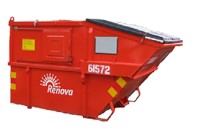 Med vänlig hälsning,Styrelsen i HSB brf Jästen